Протокол №  6заседания Совета профилактики правонарушений МБОУ СОШ №15Дата заседания: 12.03. 2024 г.Присутствовали:Калагова Т.Б.   – заместитель  директора по ВР, председатель Совета профилактики;Габуева М.М.. – руководитель МО классных руководителей; Хетагуров А.Т. – инспектор ПДН;Приглашенные: классные руководители 5- 10  классов, родители и учащиеся, состоящие на  всех  видах профилактического  учета.                                                                   Повестка заседания:1.Занятость учащихся «группы риска», детей из семей, находящихся в социально-опасном положении, из неблагополучных семей, детей состоящих на учете в ВШК и органах системы профилактики во время весенних каникул.  2.Информация о проведении недели безопасного Рунета3.Приглашение родителей слабоуспевающих учащихся, часто пропускающих уроки, нарушителей дисциплины и порядка в школе и в общественных местах 4.Предварительный анализ состояния посещаемости и успеваемости за 3 четверть 2023-2024 учебного года.По первому вопросу заслушали классных руководителей учащихся группы  «риска», находящихся в СОП, учащихся состоящих на профилактическом учете.  Ситохова З.Б , классный руководитель 8 б класса сообщила , что профилактическая работа с учащимся Кайтуковым Г.Т. не дает положительных результатов. Неоднократные профилактические беседы с мамой, с самим учащимся ,  участие в профилактической работе классного родительского комитета, посещение по месту проживания – вся эта работа не приводит к исправлению поведения учащегося . Дзгоева И.П., классный руководитель 8 в класса , сообщила о том , что Козырева С. перешла на семейную форму обучения .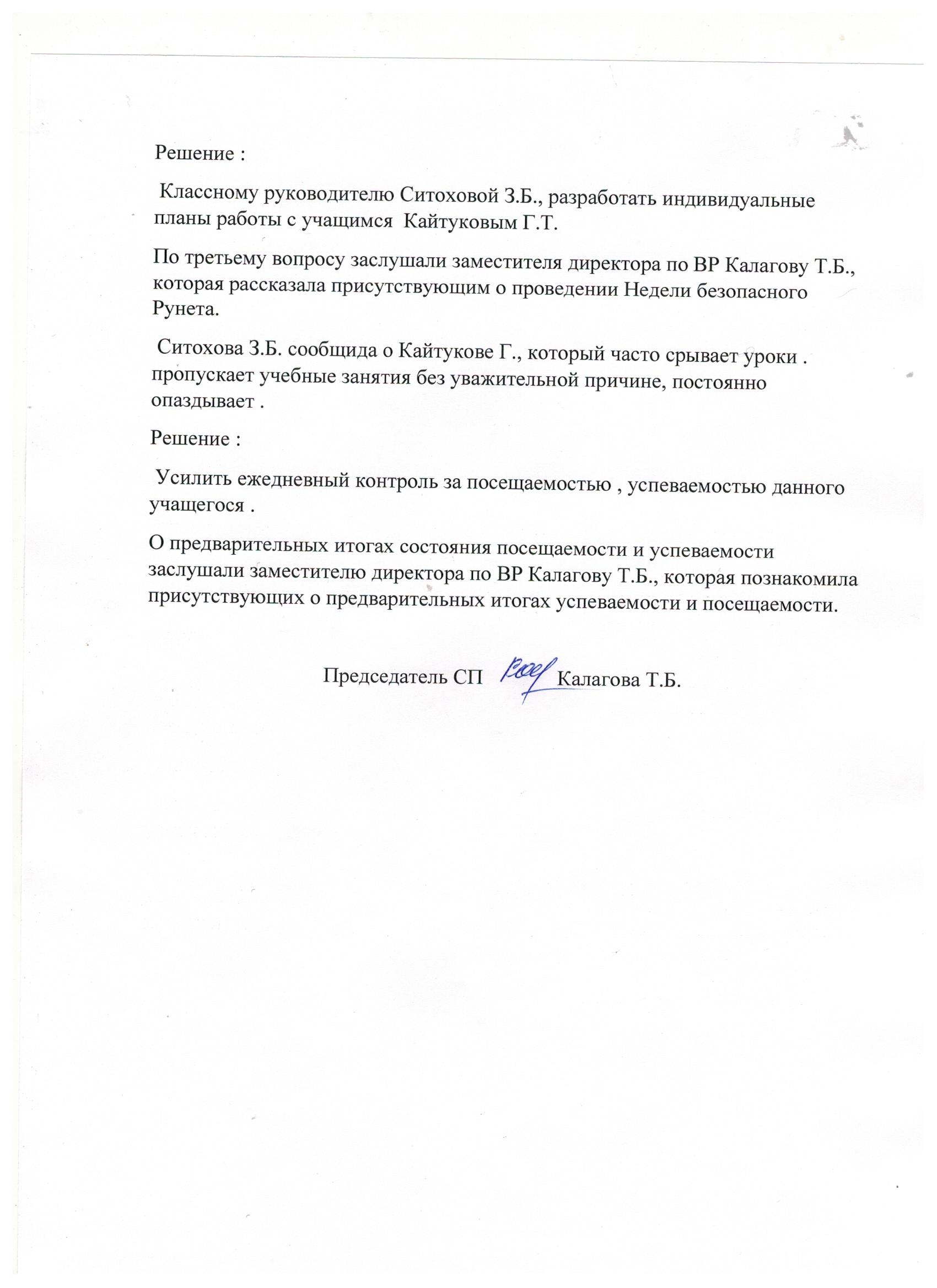 